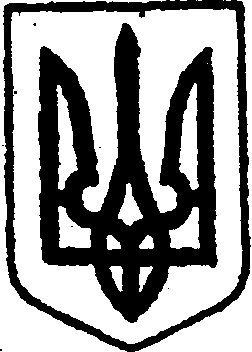 КИЇВСЬКА ОБЛАСТЬТЕТІЇВСЬКА МІСЬКА РАДАVІІІ СКЛИКАННЯПʼЯТНАДЦЯТА  СЕСІЯ Р І Ш Е Н Н Я    30 червня 2022 року                                                  №  681 – 15 – VІІІВідповідно до Закону України «Про місцеве самоврядування в Україні», Закону України «Про оренду державного та комунального майна», Порядку передачі в оренду державного та комунального майна, затвердженого постановою КМУ від 03 червня 2020 року № 483, розглянувши протокол про результати електронного аукціону № LLE001-UA-20220531-65905, сформованого 22 червня 2022 року та наданого Товариством з обмеженою відповідальністю «Товарною біржою «Іннекс», беручи до уваги рекомендації постійної депутатської комісії з питань торгівлі, житлово-комунального господарства, побутового обслуговування, громадського харчування, управління комунальною власністю, благоустрою, транспорту, зв’язку, Тетіївська міська радаВ И Р І Ш И Л А:Затвердити протокол  про результати електронного аукціону № LLE001-UA-20220531-65905, сформований 22 червня 2022 року оператором електронного майданчика Товариством з обмеженою відповідальністю «Товарною біржою «Іннекс» щодо оренди нерухомого комунального майна Тетіївської міської територіальної громади – нежитлового приміщення, площею 18, 2 кв. м., що обліковується на балансі КНП «Тетіївська центральна лікарня» Тетіївської міської ради та знаходиться на першому поверсі чотириповерхового лікувального корпусу № 1 за адресою: вул. Цвіткова, 26Е в м. Тетієві Білоцерківського району Київської області.Укласти з Малим підприємством «Тетіївська аптека № 22» (код ЄДРПОУ 01977955) тристоронній договір оренди нерухомого майна терміном на 5 років.Встановити, що орендна плата за користування об’єктом оренди становить 160 грн в місяць з урахуванням її індексації та зараховується на користь балансоутримувача цього майна – КНП «Тетіївська центральна лікарня» Тетіївської міської ради.4. Опублікувати в електронній торговій системі протокол про результати електронного аукціону № LLE001-UA-20220531-65905 відповідно до вимог чинного законодавства України.5. Контроль за виконанням цього рішення покласти на першого заступника міського голови Кизимишина В. Й. та на постійну депутатську комісію з питань торгівлі, житлово-комунального господарства, побутового обслуговування, громадського харчування, управління комунальною власністю, благоустрою, транспорту, зв’язку Тетіївської міської ради (голова комісії – Фармагей В. В.).          Міський голова                                                Богдан БАЛАГУРАПро затвердження протоколу про результати електронного аукціону № LLE001-UA-20220531-65905з оренди нерухомого майна комунальноївласності